Внесены изменения в План работы Контрольно-счетной палаты Талдомского городского округа на 2022 год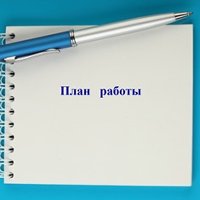 Руководствуясь Положением о Контрольно-счётной палате Талдомского городского округа Московской области, утверждённым решением Совета депутатов Талдомского городского округа Московской области от 31.01.2019 №138, стандартом организации деятельности Контрольно-счетной палаты Талдомского городского округа «Порядок планирования деятельности Контрольно-счетной палаты Талдомского городского округа Московской области», Контрольно-счётная палата Талдомского городского округа Московской области внесла изменения в План работы Контрольно-счётной палаты Талдомского городского округа на 2022 год, утвержденный распоряжением Контрольно-счетной палаты Талдомского городского округа от 29 декабря 2021 года №36.Уточненный План включает в себя проведение 10 экспертно-аналитических мероприятий, 4 контрольных мероприятий,  финансово-экономическую экспертизу и иные мероприятия.Уточненный План работы Контрольно-счётной палаты Талдомского городского округа Московской области на 2022 год размещен на странице Контрольно-счетной палаты Талдомского городского округа на официальном сайте Администрации Талдомского городского округа в разделе «Деятельность».